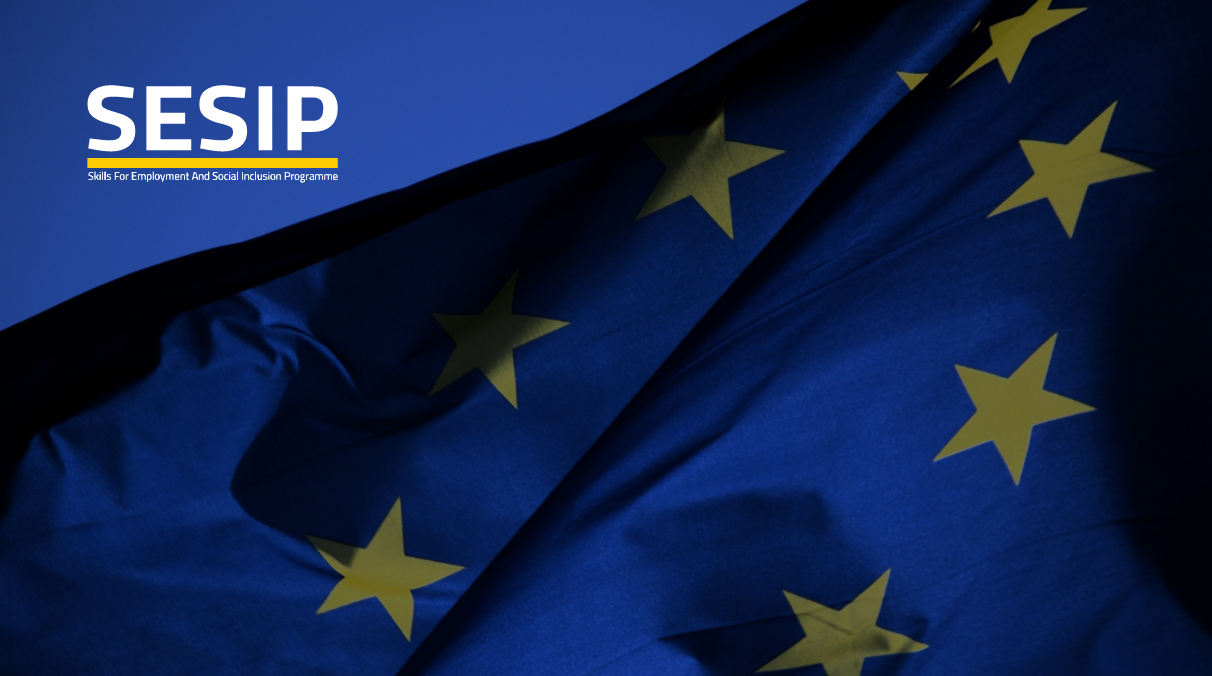 OCCUPATIONAL STANDARDShipping Supervisor ASCO 1516040Economic (Sub) Sector: LogisticsASCO reference code: 1516040 Shipping SupervisorScope of the standard: This standard applies to the supervision of shipping activities for import and export shipping by land, sea and air.Developed by:Ahmad TahainehHamzeh ArabyatRiyad Abu QareeAras RihawiKhaled ShormanAbdullah JbourEhab DarwishEndorsed by: Sector Skills Council for LogisticsApproved by: Approving body?Approval date:Date of registration and approval Review date: Date up for review according to review policyNo.Employability CompetenciesOccupational LevelsOccupational LevelsOccupational LevelsNo.Employability CompetenciesSupervisorCoordinatorWorker1.Communication Communication Communication Communication 1.1.Verbally communicate with othersXXX1.2.Communicate with others in writingXXX2.TeamworkTeamworkTeamworkTeamwork2.1.Work within a teamXXX2.2.Solve disputes and negotiate with othersXX2.3.Defend rights at workXXX2.4.Time and resource management (Control/Saving)XXX2.5Make decisionsXX3.Self-marketingSelf-marketingSelf-marketingSelf-marketing3.1.CV writingXXX3.2.Job interviewsXXX3.3.Presentation skillsXX4.Problem SolvingProblem SolvingProblem SolvingProblem Solving4.1.Identify and analyse work problemsXX4.2.Solve problems at a work siteX4.3.Evaluate results and make decisionsX5.Business Skills(Optional)Business Skills(Optional)Business Skills(Optional)Business Skills(Optional)5.1.Find/create small business idea projectXX5.2.Analytical thinkingXX5.3.Prepare simple feasibility studies for their projectsXX5.4.Prepare business plan of project to present to loans institutionsX5.5.Implement, managing, improving and developing their projectX6.Computer/ICT skillsComputer/ICT skillsComputer/ICT skillsComputer/ICT skills6.1.Use a computerXXX6.2.Use internetXXX7.LanguagesLanguagesLanguagesLanguages7.1.Basic communication skillsXXX7.2.Use English technical terms related to carpentryXX8.Mathematical SkillsMathematical SkillsMathematical SkillsMathematical Skills8.1Perform basic measurement operationsXXX8.2Perform mathematical operationsXXXCompetency 1: Contribute to the marketing of shipping services Competency 1: Contribute to the marketing of shipping services Competency 1: Contribute to the marketing of shipping services Competency 1: Contribute to the marketing of shipping services Competency 1: Contribute to the marketing of shipping services Range:Applies to the development of budgets for a shipping business unit, sourcing of new business and design of procedures, forms and templates for use in a shipping businessApplies to the development of budgets for a shipping business unit, sourcing of new business and design of procedures, forms and templates for use in a shipping businessApplies to the development of budgets for a shipping business unit, sourcing of new business and design of procedures, forms and templates for use in a shipping businessApplies to the development of budgets for a shipping business unit, sourcing of new business and design of procedures, forms and templates for use in a shipping businessRelated Tasks from Occupational Profile:Task B1: Source business from new and existing clientsTask B1: Source business from new and existing clientsTask C4: Design operational forms and templatesTask C4: Design operational forms and templatesRelated Tasks from Occupational Profile:Task B6: Identify Opportunities to Market Shipping Services (Identify new clients, Explore new agents and opportunities, Advertise services, Service existing clients)Task B6: Identify Opportunities to Market Shipping Services (Identify new clients, Explore new agents and opportunities, Advertise services, Service existing clients)Task B6: Identify Opportunities to Market Shipping Services (Identify new clients, Explore new agents and opportunities, Advertise services, Service existing clients)Task B6: Identify Opportunities to Market Shipping Services (Identify new clients, Explore new agents and opportunities, Advertise services, Service existing clients)Performance Criteria:Forms and templates are designed and implemented as required by business operations according to industry best practices and company procedures.New business is sourced according to services offered and budget requirements. Additional business is sourced from existing customers according to budgetary requirements and company procedures.Opportunities to market shipping services are identified and actioned according to company procedures.Forms and templates are designed and implemented as required by business operations according to industry best practices and company procedures.New business is sourced according to services offered and budget requirements. Additional business is sourced from existing customers according to budgetary requirements and company procedures.Opportunities to market shipping services are identified and actioned according to company procedures.Forms and templates are designed and implemented as required by business operations according to industry best practices and company procedures.New business is sourced according to services offered and budget requirements. Additional business is sourced from existing customers according to budgetary requirements and company procedures.Opportunities to market shipping services are identified and actioned according to company procedures.Forms and templates are designed and implemented as required by business operations according to industry best practices and company procedures.New business is sourced according to services offered and budget requirements. Additional business is sourced from existing customers according to budgetary requirements and company procedures.Opportunities to market shipping services are identified and actioned according to company procedures.Competency 2: Supervise operational finances of a shipping company or department Competency 2: Supervise operational finances of a shipping company or department Competency 2: Supervise operational finances of a shipping company or department Competency 2: Supervise operational finances of a shipping company or department Competency 2: Supervise operational finances of a shipping company or department Competency 2: Supervise operational finances of a shipping company or department Range:Applies to the supervision of the finances of a small shipping company or  department in a larger shipping company, including but not limited to budget compilation, management, obtaining, processing and follow up on orders, payments and claims in a shipping business.Applies to the supervision of the finances of a small shipping company or  department in a larger shipping company, including but not limited to budget compilation, management, obtaining, processing and follow up on orders, payments and claims in a shipping business.Applies to the supervision of the finances of a small shipping company or  department in a larger shipping company, including but not limited to budget compilation, management, obtaining, processing and follow up on orders, payments and claims in a shipping business.Applies to the supervision of the finances of a small shipping company or  department in a larger shipping company, including but not limited to budget compilation, management, obtaining, processing and follow up on orders, payments and claims in a shipping business.Applies to the supervision of the finances of a small shipping company or  department in a larger shipping company, including but not limited to budget compilation, management, obtaining, processing and follow up on orders, payments and claims in a shipping business.Related Tasks from Occupational Profile:Task B3: Create invoicesTask B4: Check invoices against quotesTask B4: Check invoices against quotesTask B5: Follow up on payments from clientsTask B5: Follow up on payments from clientsRelated Tasks from Occupational Profile:Task B7:  Co-ordinate paymentsTask B8: Contribute to claim resolutionTask B8: Contribute to claim resolutionTask B9: Compile budgets and financial reportsTask B9: Compile budgets and financial reportsRelated Tasks from Occupational Profile:Task B2:  Quote clients for orders (Calculate cost and revenue, choose best price)Task B2:  Quote clients for orders (Calculate cost and revenue, choose best price)Task B2:  Quote clients for orders (Calculate cost and revenue, choose best price)Task B2:  Quote clients for orders (Calculate cost and revenue, choose best price)Task B2:  Quote clients for orders (Calculate cost and revenue, choose best price)Performance Criteria:Quotes are prepared for clients according to company procedures and industry best practices.Invoices are created according to company procedures and systems.Invoices are checked against customer profiles and quotes.Client payments are tracked according to company procedures and necessary actions taken to ensure on time payments.Payments to service providers and suppliers are co-ordinated according to industry best practices and company procedures.Contribution is made to claim resolution according to company procedures.Budgets and financial reports are compiled according to industry best practices and company procedures.Financial reports are compiled and compared to budgets according to industry best practices.Quotes are prepared for clients according to company procedures and industry best practices.Invoices are created according to company procedures and systems.Invoices are checked against customer profiles and quotes.Client payments are tracked according to company procedures and necessary actions taken to ensure on time payments.Payments to service providers and suppliers are co-ordinated according to industry best practices and company procedures.Contribution is made to claim resolution according to company procedures.Budgets and financial reports are compiled according to industry best practices and company procedures.Financial reports are compiled and compared to budgets according to industry best practices.Quotes are prepared for clients according to company procedures and industry best practices.Invoices are created according to company procedures and systems.Invoices are checked against customer profiles and quotes.Client payments are tracked according to company procedures and necessary actions taken to ensure on time payments.Payments to service providers and suppliers are co-ordinated according to industry best practices and company procedures.Contribution is made to claim resolution according to company procedures.Budgets and financial reports are compiled according to industry best practices and company procedures.Financial reports are compiled and compared to budgets according to industry best practices.Quotes are prepared for clients according to company procedures and industry best practices.Invoices are created according to company procedures and systems.Invoices are checked against customer profiles and quotes.Client payments are tracked according to company procedures and necessary actions taken to ensure on time payments.Payments to service providers and suppliers are co-ordinated according to industry best practices and company procedures.Contribution is made to claim resolution according to company procedures.Budgets and financial reports are compiled according to industry best practices and company procedures.Financial reports are compiled and compared to budgets according to industry best practices.Quotes are prepared for clients according to company procedures and industry best practices.Invoices are created according to company procedures and systems.Invoices are checked against customer profiles and quotes.Client payments are tracked according to company procedures and necessary actions taken to ensure on time payments.Payments to service providers and suppliers are co-ordinated according to industry best practices and company procedures.Contribution is made to claim resolution according to company procedures.Budgets and financial reports are compiled according to industry best practices and company procedures.Financial reports are compiled and compared to budgets according to industry best practices.Competency 3: Supervise inventory storage and handling Competency 3: Supervise inventory storage and handling Competency 3: Supervise inventory storage and handling Competency 3: Supervise inventory storage and handling Competency 3: Supervise inventory storage and handling Range:Applies to the receiving, handling and despatching of shipments for import and export.Applies to the receiving, handling and despatching of shipments for import and export.Applies to the receiving, handling and despatching of shipments for import and export.Applies to the receiving, handling and despatching of shipments for import and export.Related Tasks from Occupational Profile:Task C5: Supervise shipment loading, offloading and handlingTask E7: Prepare parcels for shipment (Inspect goods, Classify/sort goods, Prepare parcels, Package parcels)Task E10: Supervise the procurement, storage and use of packaging materialsTask E3: Supervise materials handling activities in accordance with legalisation and company proceduresRelated Tasks from Occupational Profile:Task E1:  Supervise receipt of shipments (Prepare the order; Identify the order; Classify the order; Receive the order; Receive client approval; Develop checklist to check orders)Task E1:  Supervise receipt of shipments (Prepare the order; Identify the order; Classify the order; Receive the order; Receive client approval; Develop checklist to check orders)Task E2: Process export orders (Inspect export goods; Prepare export documents; Arrange collection; Prepare package; Transfer package to export; Track order; Follow up on financial claims)Task E2: Process export orders (Inspect export goods; Prepare export documents; Arrange collection; Prepare package; Transfer package to export; Track order; Follow up on financial claims)Related Tasks from Occupational Profile:Task E6: Process import orders (Communicate with client and agree cost of shipping; Correspond with shipping agents according to procedure; Follow up on shipping; Receive goods from entry point; Transport to warehouse, Send arrival notices to customers directly)Task E6: Process import orders (Communicate with client and agree cost of shipping; Correspond with shipping agents according to procedure; Follow up on shipping; Receive goods from entry point; Transport to warehouse, Send arrival notices to customers directly)Task E4: Supervise inventory, storage and warehousing facilities (Inventory goods; Label goods; Classify shipment; Package goods; Store goods; Perform inventory cycle counts as required (Stock control)) includes Documents, Produce and Goods, Fresh Produce, Dangerous Goods.Task E4: Supervise inventory, storage and warehousing facilities (Inventory goods; Label goods; Classify shipment; Package goods; Store goods; Perform inventory cycle counts as required (Stock control)) includes Documents, Produce and Goods, Fresh Produce, Dangerous Goods.Performance Criteria:Import orders are timeously and accurately processed according to company procedures and industry best practices.Export orders are timeously and accurately processed according to company procedures and industry best practices.Materials handling is supervised according to international best practices and company procedures.Inventory, storage and warehousing facilities are supervised according to international best practices and company procedures.Parcels are accurately prepared for shipping according to the requirements for the parcel type and method of shipping required for the type of shipment.Receipt of shipments is supervised according to industry best practices and company procedures for goods receiving.The procurement, storage and use of packaging materials are supervised according to industry best practices and company procedures.Loading of shipments is supervised according to company procedures and industry best practices.Off-loading of shipments is supervised according to company procedures and industry best practices.Handling of shipments is supervised according to company procedures and industry best practices.Import orders are timeously and accurately processed according to company procedures and industry best practices.Export orders are timeously and accurately processed according to company procedures and industry best practices.Materials handling is supervised according to international best practices and company procedures.Inventory, storage and warehousing facilities are supervised according to international best practices and company procedures.Parcels are accurately prepared for shipping according to the requirements for the parcel type and method of shipping required for the type of shipment.Receipt of shipments is supervised according to industry best practices and company procedures for goods receiving.The procurement, storage and use of packaging materials are supervised according to industry best practices and company procedures.Loading of shipments is supervised according to company procedures and industry best practices.Off-loading of shipments is supervised according to company procedures and industry best practices.Handling of shipments is supervised according to company procedures and industry best practices.Import orders are timeously and accurately processed according to company procedures and industry best practices.Export orders are timeously and accurately processed according to company procedures and industry best practices.Materials handling is supervised according to international best practices and company procedures.Inventory, storage and warehousing facilities are supervised according to international best practices and company procedures.Parcels are accurately prepared for shipping according to the requirements for the parcel type and method of shipping required for the type of shipment.Receipt of shipments is supervised according to industry best practices and company procedures for goods receiving.The procurement, storage and use of packaging materials are supervised according to industry best practices and company procedures.Loading of shipments is supervised according to company procedures and industry best practices.Off-loading of shipments is supervised according to company procedures and industry best practices.Handling of shipments is supervised according to company procedures and industry best practices.Import orders are timeously and accurately processed according to company procedures and industry best practices.Export orders are timeously and accurately processed according to company procedures and industry best practices.Materials handling is supervised according to international best practices and company procedures.Inventory, storage and warehousing facilities are supervised according to international best practices and company procedures.Parcels are accurately prepared for shipping according to the requirements for the parcel type and method of shipping required for the type of shipment.Receipt of shipments is supervised according to industry best practices and company procedures for goods receiving.The procurement, storage and use of packaging materials are supervised according to industry best practices and company procedures.Loading of shipments is supervised according to company procedures and industry best practices.Off-loading of shipments is supervised according to company procedures and industry best practices.Handling of shipments is supervised according to company procedures and industry best practices.Competency 4: Supervise the delivery of shipments Competency 4: Supervise the delivery of shipments Competency 4: Supervise the delivery of shipments Competency 4: Supervise the delivery of shipments Competency 4: Supervise the delivery of shipments Range:Applies to the delivery of import and export shipments by road, air or sea Applies to the delivery of import and export shipments by road, air or sea Applies to the delivery of import and export shipments by road, air or sea Applies to the delivery of import and export shipments by road, air or sea Related Tasks from Occupational Profile:Task C1: Complete shipping documentsTask C2:  File shipping documentsTask C3: Prepare daily, weekly, monthly and annual reportsTask D2: Select delivery methodRelated Tasks from Occupational Profile:Task D1:  Schedule and distribute tasks according to plans (Schedule expected packages daily)Task D3: Prepare proof of deliveryTask D4: Follow up on issues and problemsTask E8: Supervise  fleet and equipment maintenanceRelated Tasks from Occupational Profile:Task D5: Determine shipping priorities, work assignments and shipping methods (Check emails, messages etc and make notes, Respond immediately to urgent messages (prioritize), Classify emails and respond based on urgency and time zonesTask D5: Determine shipping priorities, work assignments and shipping methods (Check emails, messages etc and make notes, Respond immediately to urgent messages (prioritize), Classify emails and respond based on urgency and time zonesTask D5: Determine shipping priorities, work assignments and shipping methods (Check emails, messages etc and make notes, Respond immediately to urgent messages (prioritize), Classify emails and respond based on urgency and time zonesTask D5: Determine shipping priorities, work assignments and shipping methods (Check emails, messages etc and make notes, Respond immediately to urgent messages (prioritize), Classify emails and respond based on urgency and time zonesPerformance Criteria:Shipping documents are accurately completed according to company requirements.Completed shipping documents are filed and stored according to legal requirements and company procedures.Daily, weekly, monthly and annual reports are accurately completed according to company requirements.Appropriate shipping and delivery methods are selected for the shipment type according to company procedures.Proof of delivery is obtained and stored according to company procedures and requirements.Shipping priorities are determined, scheduled and distributed to staff according to plans and client delivery requirements.Fleet and equipment maintenance schedules are developed according to company procedures.Tasks are scheduled and distributed according to workplans.Shipping documents are accurately completed according to company requirements.Completed shipping documents are filed and stored according to legal requirements and company procedures.Daily, weekly, monthly and annual reports are accurately completed according to company requirements.Appropriate shipping and delivery methods are selected for the shipment type according to company procedures.Proof of delivery is obtained and stored according to company procedures and requirements.Shipping priorities are determined, scheduled and distributed to staff according to plans and client delivery requirements.Fleet and equipment maintenance schedules are developed according to company procedures.Tasks are scheduled and distributed according to workplans.Shipping documents are accurately completed according to company requirements.Completed shipping documents are filed and stored according to legal requirements and company procedures.Daily, weekly, monthly and annual reports are accurately completed according to company requirements.Appropriate shipping and delivery methods are selected for the shipment type according to company procedures.Proof of delivery is obtained and stored according to company procedures and requirements.Shipping priorities are determined, scheduled and distributed to staff according to plans and client delivery requirements.Fleet and equipment maintenance schedules are developed according to company procedures.Tasks are scheduled and distributed according to workplans.Shipping documents are accurately completed according to company requirements.Completed shipping documents are filed and stored according to legal requirements and company procedures.Daily, weekly, monthly and annual reports are accurately completed according to company requirements.Appropriate shipping and delivery methods are selected for the shipment type according to company procedures.Proof of delivery is obtained and stored according to company procedures and requirements.Shipping priorities are determined, scheduled and distributed to staff according to plans and client delivery requirements.Fleet and equipment maintenance schedules are developed according to company procedures.Tasks are scheduled and distributed according to workplans.Competency 5:  Contribute to customer relations for a shipping business Competency 5:  Contribute to customer relations for a shipping business Competency 5:  Contribute to customer relations for a shipping business Competency 5:  Contribute to customer relations for a shipping business Range:Applies to the management of customer relations including communication with customers, agents and stakeholders, problem solving and the optimisation of shipping processes and efficiencies.Applies to the management of customer relations including communication with customers, agents and stakeholders, problem solving and the optimisation of shipping processes and efficiencies.Applies to the management of customer relations including communication with customers, agents and stakeholders, problem solving and the optimisation of shipping processes and efficiencies.Related Tasks from Occupational Profile:Task E11: Maintain Customer RelationsTask E12: Communicate with customers, agents and other stakeholders (Follow up with customers daily, Follow up booking details with shipping agents, Provide consultations to customers when needed)Task E9: Optimise productivity and efficiency of shipping operations (Kaizen)Related Tasks from Occupational Profile:Task E5: Solve problems related to shipping and shipments (Observe the problem; Classify the problem; Analyse the problem; Select the solution; Implement solution;  If third party transport check delivery according to standards and procedures; Check order uploaded on system; Check delivery and final documents delivered)Task E5: Solve problems related to shipping and shipments (Observe the problem; Classify the problem; Analyse the problem; Select the solution; Implement solution;  If third party transport check delivery according to standards and procedures; Check order uploaded on system; Check delivery and final documents delivered)Task E5: Solve problems related to shipping and shipments (Observe the problem; Classify the problem; Analyse the problem; Select the solution; Implement solution;  If third party transport check delivery according to standards and procedures; Check order uploaded on system; Check delivery and final documents delivered)Performance Criteria:Customer complaints and queries are timeously dealt with according to company procedures and industry best practices.Productivity and efficiency enhancement opportunities are identified and actioned according to company procedures and international best practices (Kaizen).Customer relationships are enhanced through communication according to industry norms and company procedures.Problems related to shipping and shipments are accurately and timeously resolved to the satisfaction of the client according to industry norms and company procedures.Customer complaints and queries are timeously dealt with according to company procedures and industry best practices.Productivity and efficiency enhancement opportunities are identified and actioned according to company procedures and international best practices (Kaizen).Customer relationships are enhanced through communication according to industry norms and company procedures.Problems related to shipping and shipments are accurately and timeously resolved to the satisfaction of the client according to industry norms and company procedures.Customer complaints and queries are timeously dealt with according to company procedures and industry best practices.Productivity and efficiency enhancement opportunities are identified and actioned according to company procedures and international best practices (Kaizen).Customer relationships are enhanced through communication according to industry norms and company procedures.Problems related to shipping and shipments are accurately and timeously resolved to the satisfaction of the client according to industry norms and company procedures.Competency 6: Supervise human resources Competency 6: Supervise human resources Competency 6: Supervise human resources Competency 6: Supervise human resources Range:Manage the human resources, on boarding and welfare of staff in a shipping business according to legal and company requirements.Manage the human resources, on boarding and welfare of staff in a shipping business according to legal and company requirements.Manage the human resources, on boarding and welfare of staff in a shipping business according to legal and company requirements.Related Tasks from Occupational Profile:Task A1: Supervise staff attendanceTask A2: Supervise employee motivation and performanceTask A3: Contribute to staff development and guide employees (train staff)Related Tasks from Occupational Profile:Task A4: Supervise a team (teamwork)Task A5: Contribute to recruitment and induction of staff (conditions of service)Task A6: Monitor staff records (Leave, sick leave, time cards)Related Tasks from Occupational Profile:Task A7: Contribute to the Development of a human resource plan as per operational requirementsTask A8: Contribute to staff welfare (leave, welfare, health)Task A9: Resolve conflict in the workplaceRelated Tasks from Occupational Profile:Task F5:  Induct employees, service providers and visitors on SHEQ requirements (including performance of drills)Task F5:  Induct employees, service providers and visitors on SHEQ requirements (including performance of drills)Task F5:  Induct employees, service providers and visitors on SHEQ requirements (including performance of drills)Performance Criteria:Staff attendance is supervised according to company procedures and industry norms.Employees are motivated and their performance supervised according to company procedures.Staff are coached and trained according to identified needs and company procedures.Teamwork is enhanced according to industry best practices and company procedures.Staff are recruited and inducted, in collaboration with internal departments, to conditions of service according to company procedures.Staff records are monitored and maintained according to company procedures.Human resource plan is developed with appropriate departmental head(s) according to operational requirements and company procedures.Staff wellbeing is supervised and contributed to according to company procedures and industry norms.Conflict in the workplace is quickly and accurately resolved according to company procedures.Staff attendance is supervised according to company procedures and industry norms.Employees are motivated and their performance supervised according to company procedures.Staff are coached and trained according to identified needs and company procedures.Teamwork is enhanced according to industry best practices and company procedures.Staff are recruited and inducted, in collaboration with internal departments, to conditions of service according to company procedures.Staff records are monitored and maintained according to company procedures.Human resource plan is developed with appropriate departmental head(s) according to operational requirements and company procedures.Staff wellbeing is supervised and contributed to according to company procedures and industry norms.Conflict in the workplace is quickly and accurately resolved according to company procedures.Staff attendance is supervised according to company procedures and industry norms.Employees are motivated and their performance supervised according to company procedures.Staff are coached and trained according to identified needs and company procedures.Teamwork is enhanced according to industry best practices and company procedures.Staff are recruited and inducted, in collaboration with internal departments, to conditions of service according to company procedures.Staff records are monitored and maintained according to company procedures.Human resource plan is developed with appropriate departmental head(s) according to operational requirements and company procedures.Staff wellbeing is supervised and contributed to according to company procedures and industry norms.Conflict in the workplace is quickly and accurately resolved according to company procedures.Competency 7: Supervise Safety, Health, Environmental and Quality (SHEQ) requirements for a shipping businessCompetency 7: Supervise Safety, Health, Environmental and Quality (SHEQ) requirements for a shipping businessCompetency 7: Supervise Safety, Health, Environmental and Quality (SHEQ) requirements for a shipping businessCompetency 7: Supervise Safety, Health, Environmental and Quality (SHEQ) requirements for a shipping businessRange:Applies to the management of a shipping business taking into account all legal and company requirements for safety, health, environmental and quality.Applies to the management of a shipping business taking into account all legal and company requirements for safety, health, environmental and quality.Applies to the management of a shipping business taking into account all legal and company requirements for safety, health, environmental and quality.Related Tasks from Occupational Profile:Task F1: Comply with work specifications and contractual obligations.Task F2:  Supervise housekeeping in work areaTask F6: Manage site emergenciesRelated Tasks from Occupational Profile:Task F4: Manage warehouse security (including access control and stock safety)Task F3: Contribute to  Risk Management (Manage damage and loss risks, Manage HR risks, Manage Environmental risks, Manage financial risks)Task F7: Comply with local and international legislation and regulations for shipping(Follow up on capacity building courses monthly with external bodies; Follow up on updates on International shipping agreement changes)Performance Criteria:Legal compliance of the business is ensured through the obtaining of the necessary permits, licences and guarantees according to legal requirements and industry norms.Local and international legislation and regulations for shipping are complied with according to business type.Housekeeping of work areas is ensured according to company procedures and industry norms.Fire is extinguished according to company procedures.First aid is administered according to industry norms and company procedures.Business risks are mitigated according to company procedures.Employees, service providers and visitors are inducted and made aware of SHEQ risks and requirements according to company requirements.Workers are supplied with the required PPE for the job function according to risk assessments and company procedures.Site emergencies are managed according to company procedures.Safety signs are installed as required by company procedures.Firefighting and first aid equipment is inspected as required by company procedures.Legal compliance of the business is ensured through the obtaining of the necessary permits, licences and guarantees according to legal requirements and industry norms.Local and international legislation and regulations for shipping are complied with according to business type.Housekeeping of work areas is ensured according to company procedures and industry norms.Fire is extinguished according to company procedures.First aid is administered according to industry norms and company procedures.Business risks are mitigated according to company procedures.Employees, service providers and visitors are inducted and made aware of SHEQ risks and requirements according to company requirements.Workers are supplied with the required PPE for the job function according to risk assessments and company procedures.Site emergencies are managed according to company procedures.Safety signs are installed as required by company procedures.Firefighting and first aid equipment is inspected as required by company procedures.Legal compliance of the business is ensured through the obtaining of the necessary permits, licences and guarantees according to legal requirements and industry norms.Local and international legislation and regulations for shipping are complied with according to business type.Housekeeping of work areas is ensured according to company procedures and industry norms.Fire is extinguished according to company procedures.First aid is administered according to industry norms and company procedures.Business risks are mitigated according to company procedures.Employees, service providers and visitors are inducted and made aware of SHEQ risks and requirements according to company requirements.Workers are supplied with the required PPE for the job function according to risk assessments and company procedures.Site emergencies are managed according to company procedures.Safety signs are installed as required by company procedures.Firefighting and first aid equipment is inspected as required by company procedures.